§3706.  Reports and information1.  Annual report.  In addition to any other reports required by this Title, the board shall submit an annual report to the Governor and the joint standing committee of the Legislature having jurisdiction over insurance matters indicating the business done by the company during the previous year and containing a statement of the resources and liabilities of the fund and any other information considered appropriate by the board.  The report must contain, at a minimum, a summary of the latest annual statement required to be filed with the superintendent prepared in accordance with statutory accounting principles.[PL 1991, c. 885, Pt. C, §7 (AMD).]2.  Statistical and actuarial data.  The company shall compile and maintain statistical and actuarial data related to the determination of proper premium rate levels, the incidence of work-related injuries, costs related to those injuries and any other data that the company considers desirable.  The company shall provide this data to the Superintendent of Insurance, the Executive Director of the Workers' Compensation Board and the Department of Labor annually and upon request.[PL 2003, c. 608, §3 (AMD).]SECTION HISTORYPL 1991, c. 615, §D1 (NEW). PL 1991, c. 885, §C7 (AMD). PL 1991, c. 885, §D2 (AMD). PL 2003, c. 608, §3 (AMD). The State of Maine claims a copyright in its codified statutes. If you intend to republish this material, we require that you include the following disclaimer in your publication:All copyrights and other rights to statutory text are reserved by the State of Maine. The text included in this publication reflects changes made through the First Regular and First Special Session of the 131st Maine Legislature and is current through November 1. 2023
                    . The text is subject to change without notice. It is a version that has not been officially certified by the Secretary of State. Refer to the Maine Revised Statutes Annotated and supplements for certified text.
                The Office of the Revisor of Statutes also requests that you send us one copy of any statutory publication you may produce. Our goal is not to restrict publishing activity, but to keep track of who is publishing what, to identify any needless duplication and to preserve the State's copyright rights.PLEASE NOTE: The Revisor's Office cannot perform research for or provide legal advice or interpretation of Maine law to the public. If you need legal assistance, please contact a qualified attorney.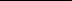 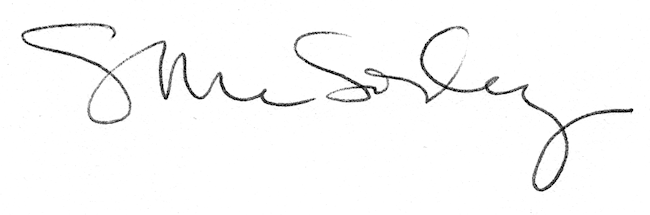 